ДУМА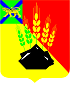 МИХАЙЛОВСКОГО МУНИЦИПАЛЬНОГО РАЙОНА  Р Е Ш Е Н И Ес. Михайловка  21.12.2022 г.										№ 291Об утверждении «Положения об оплате труда и порядке формирования фонда оплаты труда муниципальных служащих органов местного самоуправления Михайловского муниципального района»В соответствии с Трудовым кодексом РФ, Федеральным законом от 06.10.2003г. № 131-ФЗ «Об общих принципах организации местного самоуправления в Российской Федерации», Федеральным законом от 02.03.2007 г. № 25-ФЗ «О муниципальной службе в Российской Федерации», Законом Приморского края от 04.06.2007 № 82-КЗ «О муниципальной службе в Приморском крае», решением  Думы Михайловского муниципального района от 24.11.2022 № 273 «Об учреждении органа с правом юридического лица в структуре администрации Михайловского муниципального района», Уставом Михайловского муниципального района, в целях приведения нормативно правового акта в соответствие с законодательством Российской Федерации, Дума Михайловского муниципального районаРЕШИЛА:1. Утвердить «Положение об оплате труда и порядке формирования фонда оплаты труда муниципальных служащих органов местного самоуправления Михайловского муниципального района» (прилагается)2. Признать утратившими силу: - Решение Думы Михайловского муниципального района от 26.01.2017  № 159 «Об утверждении «Положения об оплате труда и порядке формирования фонда оплаты труда  муниципальных служащих органов местного самоуправления Михайловского муниципального района»;- Решение Думы Михайловского муниципального района от 21.02.2018  № 261 «О внесении изменений в решение Думы Михайловского муниципального района от 26.01.2017  № 159 «Об утверждении «Положения об оплате труда и порядке формирования фонда оплаты труда  муниципальных служащих органов местного самоуправления Михайловского муниципального района»;- Решение Думы Михайловского муниципального района от 27.02.2019  № 353 «О внесении изменений и дополнений в решение Думы Михайловского муниципального района от 26.01.2017  № 159 «Об утверждении «Положения об оплате труда и порядке формирования фонда оплаты труда  муниципальных служащих органов местного самоуправления Михайловского муниципального района»;- Решение Думы Михайловского муниципального района от 30.05.2019  № 385 «О внесении изменений в решение Думы Михайловского муниципального района от 26.01.2017  № 159 «Об утверждении «Положения об оплате труда и порядке формирования фонда оплаты труда  муниципальных служащих органов местного самоуправления Михайловского муниципального района»;- Решение Думы Михайловского муниципального района от 25.09.2019  № 411 «О внесении изменений в решение Думы Михайловского муниципального района от 26.01.2017  № 159 «Об утверждении «Положения об оплате труда и порядке формирования фонда оплаты труда  муниципальных служащих органов местного самоуправления Михайловского муниципального района»;- Решение Думы Михайловского муниципального района от 17.12.2020  № 34 «О внесении изменений и дополнений в решение Думы Михайловского муниципального района от 26.01.2017  № 159 «Об утверждении «Положения об оплате труда и порядке формирования фонда оплаты труда  муниципальных служащих органов местного самоуправления Михайловского муниципального района»;- Решение Думы Михайловского муниципального района от 22.04.2021  № 60 «О внесении изменений в решение Думы Михайловского муниципального района от 26.01.2017  № 159 «Об утверждении «Положения об оплате труда и порядке формирования фонда оплаты труда  муниципальных служащих органов местного самоуправления Михайловского муниципального района»;- Решение Думы Михайловского муниципального района от 28.04.2022  № 209 «О внесении дополнений в решение Думы Михайловского муниципального района от 26.01.2017  № 159 «Об утверждении «Положения об оплате труда и порядке формирования фонда оплаты труда  муниципальных служащих органов местного самоуправления Михайловского муниципального района».3.  Настоящее решение настоящее решение направить главе района для подписания и официального опубликования. Председатель Думы Михайловскогомуниципального района                                                                 Н.Н.Мельничук  